令和５年度　学校評価について（１学期）令和５年１０月１０日学校評価につきましては、回答にご協力をいただきありがとうございました。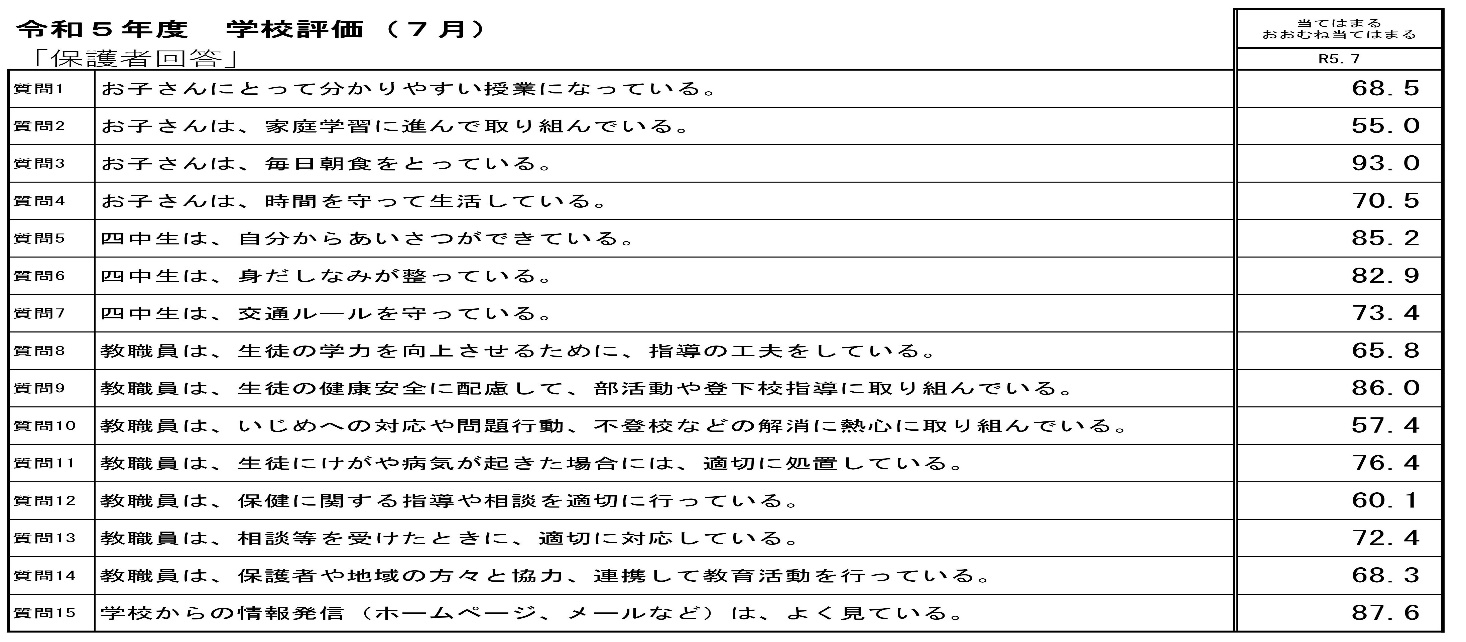 【学力向上への取組】授業改善　○分かりやすい授業（質問１：68.5％）　○家庭学習の定着（質問2：55.0％）○指導の工夫（質問8：65.8％）　「一人一台端末活用の促進」「生徒が考える時間の確保」「グループ活動やペア活動等による学び合い活動の充実」をとおして、さらなる学力向上を目指してまいります。組織目標　ともに認め合い、励まし合う、学級づくり　～任せる　認める　ほめる～○いじめや不登校対応（質問10：57.4％）　〇保健指導や相談（質問12：60.1％）○保護者からの相談への対応　（質問13：72.4％）　組織目標（学級づくり）については、学級担任の他に、「学年スタッフ間での情報共有」また、「職員室の職員による支援」を進めてまいります。一人一人にとって安心安全で、かけがえのない学級づくりに全職員で取り組んでまいります。【安全安心】○部活動・登下校指導（質問9：86.0％）　○けがや病気の処置（質問11：76.4％）　交通ルールやマナーの遵守は、命にかかわること、命を守ることになります。保護者や地域の方々からの声を活かしながら、指導に当たってまいります。【主な意見や提案】○テトルを使った文書等の扱いについて（内容や使用頻度）　○生徒について（不登校生徒への対応、学習指導、校則）　○部活動について（熱中症対策、あいさつの指導）など　いただきましたご意見は、学校運営に活かしてまいります。文責：高星　茂紀学校評価につきましては、回答にご協力をいただきありがとうございました。【学力向上への取組】授業改善　○分かりやすい授業（質問１：68.5％）　○家庭学習の定着（質問2：55.0％）○指導の工夫（質問8：65.8％）　「一人一台端末活用の促進」「生徒が考える時間の確保」「グループ活動やペア活動等による学び合い活動の充実」をとおして、さらなる学力向上を目指してまいります。組織目標　ともに認め合い、励まし合う、学級づくり　～任せる　認める　ほめる～○いじめや不登校対応（質問10：57.4％）　〇保健指導や相談（質問12：60.1％）○保護者からの相談への対応　（質問13：72.4％）　組織目標（学級づくり）については、学級担任の他に、「学年スタッフ間での情報共有」また、「職員室の職員による支援」を進めてまいります。一人一人にとって安心安全で、かけがえのない学級づくりに全職員で取り組んでまいります。【安全安心】○部活動・登下校指導（質問9：86.0％）　○けがや病気の処置（質問11：76.4％）　交通ルールやマナーの遵守は、命にかかわること、命を守ることになります。保護者や地域の方々からの声を活かしながら、指導に当たってまいります。【主な意見や提案】○テトルを使った文書等の扱いについて（内容や使用頻度）　○生徒について（不登校生徒への対応、学習指導、校則）　○部活動について（熱中症対策、あいさつの指導）など　いただきましたご意見は、学校運営に活かしてまいります。文責：高星　茂紀